REGULAMIN REALIZACJI 
              VOUCHER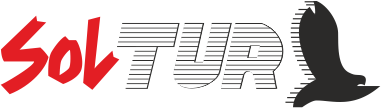 I. OGÓLNE WARUNKI1. Vouchery Turystyczne uprawniają do zakupu imprez turystycznych organizowanych przez Biuro Podróży SOLTUR sp. o.o. Pl. Szczepański 5, 31-011 Kraków2. Wystawcą Voucherów jest Biuro Podróży SOLTUR sp. z o.o.  Pl. Szczepański 5, 31-011 KrakówII. WAŻNOŚĆ I REALIZACJA1. Vouchery są ważne zgodnie z datą ważności.2. Data ważności każdorazowo jest umieszczona na Voucherze.3. Podczas trwania ważności Vouchera należy dokonać rezerwacji imprezy turystycznej. Realizacja imprezy turystycznej może nastąpić po terminie ważności Vouchera.4. Po upływie daty ważności Voucher nie może być zrealizowany.5. Jeżeli Voucher nie został wykorzystany przed upływem jego terminu ważności z winy Nabywcy lub Beneficjenta uważany jest za nieważny i nie może być zrealizowany.6. Voucher nie może być zamieniony na gotówkę, nie ma możliwości wydawania reszty w gotówce, przelewem lub w innej formie pieniężnej.7. Jeśli wartość imprezy turystycznej jest niższa od wartości Vouchera, kwotę będącą różnicą, Beneficjent Vouchera nie będzie mógł wykorzystać przy płatności za kolejną imprezę turystyczną.8. Jeśli wartość zarezerwowanej imprezy jest wyższa od wartości Vouchera, Beneficjent dopłaca różnicę przelewem lub gotówką.III. SPOSÓB REALIZACJI1. Voucher można zrealizować odwiedzając Biuro Podróży SOLTUR sp. z o.o. w Krakowie, Pl. Szczepański 5, wpisując kod promocyjny na www.soltur.pl  lub droga mailową, adres soltur@soltur.pl2. Po wyborze oferty Beneficjent Vouchera dopełnia wszelkich formalności zgodnie z zasadami rezerwacji imprez turystycznych (podpisanie umowy oraz warunków uczestnictwa w imprezie turystycznej).3. Oryginał Vouchera musi być dostarczony przez Beneficjenta do siedziby Biura Podróży SOLTUR w Krakowie przed potwierdzeniem rezerwacji imprezy turystycznej .5. Po otrzymaniu Vouchera i dokonaniu pozytywnej weryfikacji przez Wystawcę, a w razie konieczności także po uiszczeniu opłaty uzupełniającej cenę imprezy, usługę uznaje się za opłaconą. Beneficjent otrzymuje potwierdzenie dokonania rezerwacji.6. Datą realizacji Vouchera jest dzień dokonania rezerwacji imprezy turystycznej. IV. REZYGNACJA Z IMPREZY TURYSTYCZNEJ1. Rezygnacja z zakupionej imprezy turystycznej za pomocą Vouchera wymaga pisemnego oświadczenia.2. W przypadku gdy Klient w okresie jego ważności:a) rezygnuje z uczestnictwa w imprezie turystycznej, która częściowo lub w całości została opłacona Voucherem,b) nie rozpocznie imprezy turystycznej opłaconej częściowo lub w całości Voucherem z powodów niezależnych od Biura Podróży SOLTUR Beneficjentowi przysługuje zwrot Vouchera o wartości uwzględniającej potrącenie kosztów rezygnacji z imprezy turystycznej w wysokości określonej zgodnie z Ogólnymi Warunkami Uczestnictwa w imprezach turystycznych imprezy turystycznej objętej dokonana rezerwacją.3. Voucher zwrócony Zgłaszającemu po potrąceniu, zachowuje pierwotny termin ważności.4. W przypadku, kiedy Beneficjent  rezygnuje z imprezy turystycznej po upływie terminu ważności Vouchera, Biuro Podróży SOLTUR nie zwraca jego wartości.5. W przypadku, kiedy Beneficjent nie rozpoczął imprezy turystycznej z powodu odwołania wyjazdu przez Organizatora Beneficjentowi zwracane są Vouchery o pierwotnej wartości.V. REKLAMACJE1. Reklamacje z tytułu imprez turystycznych zakupionych u Wystawcy, Beneficjent winien składać zgodnie z aktualnie obowiązującymi ogólnymi warunkami świadczenia usług turystycznych organizatora imprezy turystycznej, którą wykupił.VI. KLAUZULA O DANYCH OSOBOWYCH 1. Nabywca wyraża zgodę na umieszczenie oraz przetwarzanie danych osobowych podanych podczas zakupu Vouchera w celach marketingowych oraz dla realizacji zamówienia.VII. POSTANOWIENIA KOŃCOWE1. Nabywca Vouchera zobowiązany jest do poinformowania Beneficjenta, któremu zostanie przekazany Voucher o konieczności zapoznania się z treścią Regulaminu korzystania z Voucherów.2. Nabywca oświadcza, iż zapoznał się i akceptuje treść regulaminu realizacji Vouchera, który jest integralną częścią realizacji usług płaconych voucherem turystycznym. 